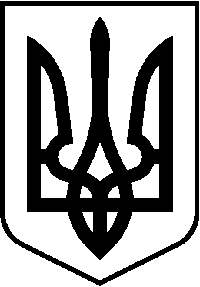  УКРАЇНА Чернівецька обласна державна адміністраціяДЕПАРТАМЕНТ  ОСВІТИ  І  НАУКИвул. Грушевського, 1,  м.Чернівці, 58010; тел. (0380372) 55-29-66, факс (0380372) 57-32-84, E-mail:  doncv@ukr.netКод ЄДРПОУ 3930133715.12.2017  № 01-31/3166   	                На № ___________   від ______________Керівникам місцевих органів управління освітою райдержадміністрацій, міських рад, об’єднаних територіальних громад, директорам закладів професійно-технічної освіти та закладів освіти комунальної власності Чернівецької обласної радиЩодо сприяння інформуванню батьківськихгромад навчальних закладів областіпро участь у програмі «Десятиліття дій з безпеки дорожнього руху (2011-2020)»                                                     											Департамент освіти і науки облдержадміністрації  запрошує керівників місцевих органів управління освітою райдержадміністрацій, міських рад, об’єднаних територіальних громад,  директорів закладів освіти області приєднатись  до створення Національної таблиці України № 1.144 серед 163 країн світу для Асамблеї ООН, спрямованої на боротьбу за зниження показника коефіцієнту  смертності та каліцтва від ДТП серед молодого покоління у 33 країнах світу.	 Повна  інформація розміщена  на сайті Міжнародної Громадської організації «Врятуймо дітей Європи» (чорнобильців) http://savechildren.org.ua, конт. тел. 097-161-44-13, (056) 374-00-25,                e-mail: info@savechildren.org.ua.Лист  Міжнародної Громадської організації «Врятуймо дітей Європи» (чорнобильців) від 23.11.2017 № 05/0-17  до В.Б.Гройсмана  додається.Заступник директора департаменту                                          Н. ПеріусПрінько С.І.Щербанович С.М. 526227